ESCOLA MUNICIPAL DE EDUCAÇÃO BÁSICA ALFREDO GOMES. 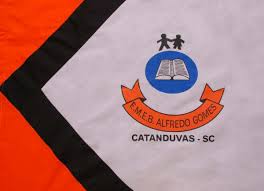 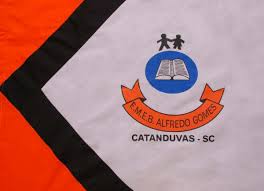 CATANDUVAS, NOVEMBRO DE 2020.DIRETORA: IVANIA AP. NORA ASSESSORA TÉCNICA PEDAGÓGICA: SIMONE ANDRÉA CARLASSESSORA TÉCNICA ADMINISTRATIVA: TANIA NUNES DE ÁVILAPROFESSORA REGENTE: TACIANA CLAUDIA FELIPE2ª PROFESSORA: JANETE TACIANA DE MARQUIASTURMA: 4º ANO VESPERTINOSEQUÊNCIA DIDÁTICA DO 4º ANO VESPERTINO MÊS DE OUTUBRO TÍTULO: NOVOS TEMPOS NOVAS COMUNICAÇÕES     ATIVIDADE DE PORTUGUÊS DURAÇÃO: 16/11 ATÉ 20/11FAÇA TUDO COM CALMA E BEM CAPRICHADO. FAZER AS TAREFAS NO CADERNO DE ATIVIDADES;1. FAZER A DATA;2. ESCREVA O SEU NOME COMPLETO.ATIVIDADE 02 OS MEIOS DE COMUNICAÇÃO JÁ NÃO SÃO OS MESMOS. HOJE, AS CRIANÇAS NASCEM CONECTADAS E AS ANTIGAS FORMAS DE COMUNICAÇÃO CAEM NO ESQUECIMENTO. COMO POR EXEMPLO, A CARTA:COMO VOCÊ PODE OBSERVAR O CARTEIRO ENTREGAVA CARTAS E CONVITES PARA TODOS OS PERSONAGENS DA HISTÓRIA: O CARTEIRO TAMBÉM DEIXOU PARA VOCÊ UMA ATIVIDADE BEM LEGAL: VAMOS CONFECCIONAR UM ENVELOPE BEM BONITO. 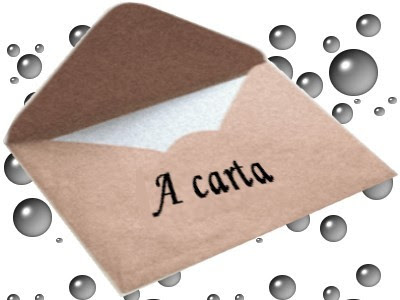 SIGA AS INSTRUÇÕES ABAIXO: E COM A AJUDA DOS FAMILIARES FAÇA UM ENVELOPE BEM BONITO: DEPOIS ESCREVA UMA CARTA OU FAÇA UM DESENHO COLOQUE NO ENVELOPE E MANDE PARA A PROFESSORA.  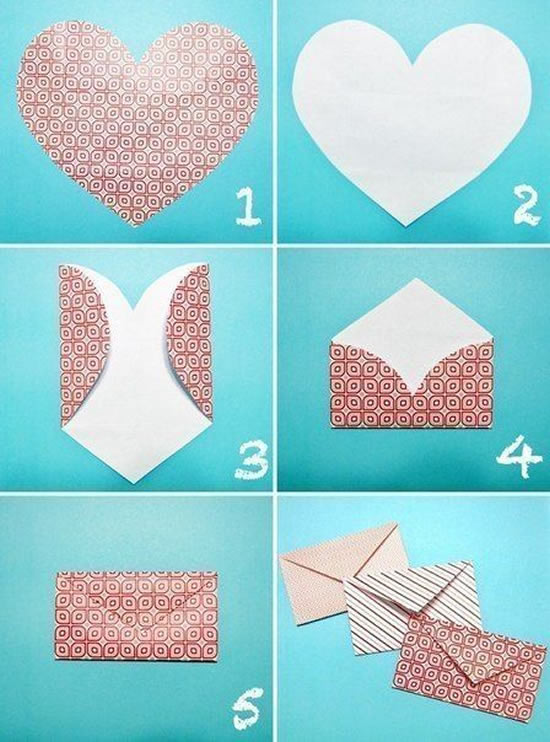                                                                                                                BOA SEMANA!!!OLÁ; QUERIDA LAVÍNIA.                                                                                         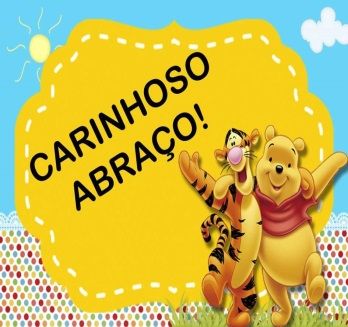 TUDO BEM COM VOCÊ E A SUA FAMÍLIA. ESPERO QUE SIM. POR ENQUANTO VAMOS CONTINUAR COM AS NOSSAS ATIVIDADES REMOTAS NÃO PODEMOS DESANIMAR TEMOS QUE TER OTIMISMO ESPERANÇA E FÉ QUE TUDO VAI PASSAR. CONTINUE ASSIM REALIZANDO AS ATIVIDADES COM MUITO CAPRICHO. QUALQUER DÚVIDA ESTOU A DISPOSIÇÃO!!! AGRADEÇO A FAMÍLIA PELA DEDICAÇAÕ DE SEMPRE 